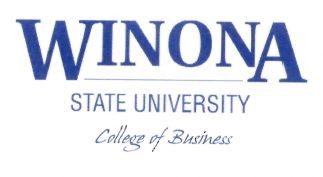 Larry Schrenk, InstructorProblem Set: Risk and Return(Solutions Below)Expected Rate of ReturnFind the expected rate of return:Find the expected rate of return:Find the expected rate of return:Standard DeviationFind the variance and standard deviation:Find the variance and standard deviation:Find the variance and standard deviation:Two-Asset Portfolios Find the expected return, variance and standard deviation of the two-asset portfolio:Find the expected return, variance and standard deviation of the two-asset portfolio:Find the expected return, variance and standard deviation of the two-asset portfolio:Two-Asset Portfolios Find the expected return (rf = 5 % and rM = 12%):Find the expected return (rf = 4.5% and rM = 11.5%):If the expected return on a stock is 9.4% (assuming rf = 5.2% and rM = 11.4%), what must be the beta? If the expected return on a stock is 13.3% (assuming  = 1.1 and rM = 12.5%), what must be the risk free rate?If the expected return on a stock is 11.5% (assuming  = 0.9 and rf = 5%), what must be the return on the market?SolutionsExpected Rate of ReturnFind the expected rate of return:Find the expected rate of return:Find the expected rate of return:Standard Deviation Find the variance and standard deviation:Find the variance and standard deviation:Find the variance and standard deviation:Two-Asset Portfolios Find the expected return, variance and standard deviation of the two-asset portfolio:Find the expected return, variance and standard deviation of the two-asset portfolio:Find the expected return, variance and standard deviation of the two-asset portfolio:Capital Asset Pricing Model (CAPM)Find the expected return (rf = 5 % and rM = 12%):Find the expected return (rf = 4.5% and rM = 11.5%):If the expected return on a stock is 9.4% (assuming rf = 5.2% and rM = 11.2%), what must be the beta? If the expected return on a stock is 13.3% (assuming  = 1.1 and rM = 12.5%), what must be the risk free rate?If the expected return on a stock is 11.48% (assuming  = 0.9 and rf = 5%), what must be the return on the market?ProbabilityReturn20%-24%30%030%5%20%25%ProbabilityReturn10%-10%20%-5%50%15%20%10%ProbabilityReturn10%-4%30%040%15%20%20%ProbabilityReturn20%-24%30%030%5%20%25%ProbabilityReturn10%-10%20%-5%50%15%20%10%ProbabilityReturn10%-4%30%040%15%20%20%AssetReturnStandard DeviationWeightCorrelationA14%20%20%0.6B12%15%80%AssetReturnStandard DeviationWeightCorrelationC9%15%50%0.8D8.5%13%50%AssetReturnStandard DeviationWeightCorrelationE12%19%30%0.4F10%10%70%StockBetaA1.1B0.9C1.4D1.2StockBetaA0.95B1.01C1.29D1.19ProbabilityReturn20%-24%30%030%5%20%25%ProbabilityReturn10%-10%20%-5%50%15%20%10%ProbabilityReturn10%-4%30%040%15%20%20%ProbabilityReturn20%-24%30%030%5%20%25%ProbabilityReturn10%-10%20%-5%50%15%20%10%ProbabilityReturn10%-4%30%040%15%20%20%AssetReturnStandard DeviationWeightCorrelationA14%20%20%0.6B12%15%80%AssetReturnStandard DeviationWeightCorrelationA9.0%15%50%0.8B8.5%13%50%AssetReturnStandard DeviationWeightCorrelationA12%19%30%0.4B10%10%70%StockBetaA1.1B0.9C1.4D1.2StockBetaA0.95B1.01C1.29D1.19